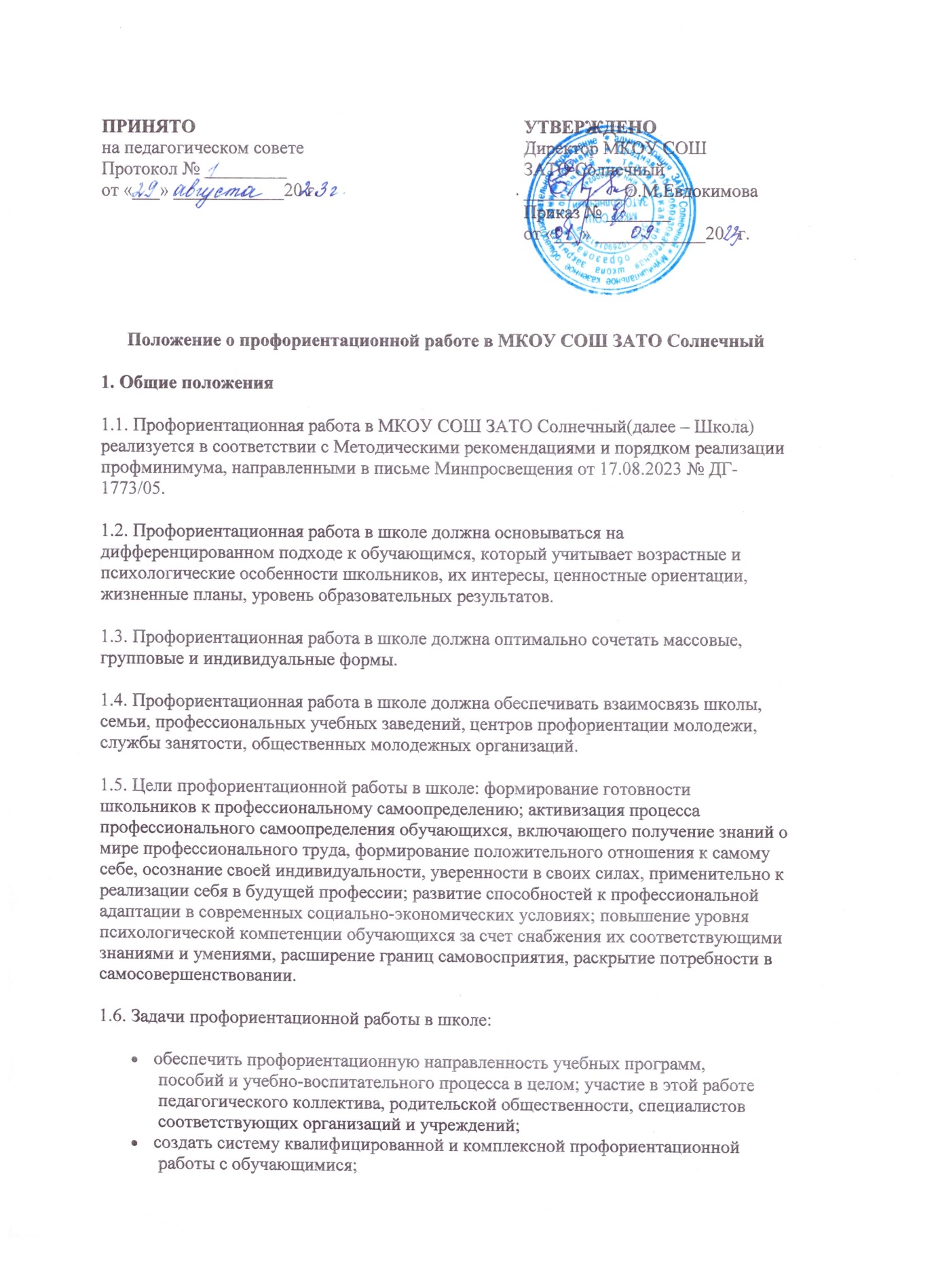 Положение о профориентационной работе в МКОУ СОШ ЗАТО Солнечный1. Общие положения1.1. Профориентационная работа в МКОУ СОШ ЗАТО Солнечный(далее – Школа) реализуется в соответствии с Методическими рекомендациями и порядком реализации профминимума, направленными в письме Минпросвещения от 17.08.2023 № ДГ-1773/05.1.2. Профориентационная работа в школе должна основываться на дифференцированном подходе к обучающимся, который учитывает возрастные и психологические особенности школьников, их интересы, ценностные ориентации, жизненные планы, уровень образовательных результатов.1.3. Профориентационная работа в школе должна оптимально сочетать массовые, групповые и индивидуальные формы.1.4. Профориентационная работа в школе должна обеспечивать взаимосвязь школы, семьи, профессиональных учебных заведений, центров профориентации молодежи, службы занятости, общественных молодежных организаций.1.5. Цели профориентационной работы в школе: формирование готовности школьников к профессиональному самоопределению; активизация процесса профессионального самоопределения обучающихся, включающего получение знаний о мире профессионального труда, формирование положительного отношения к самому себе, осознание своей индивидуальности, уверенности в своих силах, применительно к реализации себя в будущей профессии; развитие способностей к профессиональной адаптации в современных социально-экономических условиях; повышение уровня психологической компетенции обучающихся за счет снабжения их соответствующими знаниями и умениями, расширение границ самовосприятия, раскрытие потребности в самосовершенствовании.1.6. Задачи профориентационной работы в школе:обеспечить профориентационную направленность учебных программ, пособий и учебно-воспитательного процесса в целом; участие в этой работе педагогического коллектива, родительской общественности, специалистов соответствующих организаций и учреждений;создать систему квалифицированной и комплексной профориентационной работы с обучающимися;сформировать у обучающихся сознательный подход к выбору профессии в соответствии с его интересами, состоянием здоровья и особенностями и с учетом потребности региона в кадрах;формировать у обучающихся профессиональные намерения на основе комплексного изучения личности с учетом их индивидуальных психофизиологических особенностей, состояния здоровья, а также потребностей региона в кадрах;привлечь обучающихся во внеучебное время к различным видам творчества, повышающего его роль в выборе профессии;создать систему профессионального просвещения и консультирования обучающихся;обеспечить дифференцированное обучение школьников для более полного раскрытия их индивидуальных интересов, способностей и склонностей;обеспечить использование возможностей психологической службы школы для организации и проведения профориентационной работы.2. Организация профориентационной работы в школе2.1. Профориентационная работа в школе реализуется в соответствии с ООП школы. Содержание профориентационной работы описано в рабочей программе воспитания обучающихся, конкретизировано в календарных планах воспитательной работы уровней НОО, ООО и СОО, планах внеурочной деятельности и учебных планах ООО и СОО.2.2. Профориентационная работа в школе строится по направлениям:профессиональное информирование – ознакомление обучающихся с современными видами производства, состоянием рынка труда, потребностями хозяйственного комплекса в квалифицированных кадрах, содержанием и перспективами развития рынка профессий, формами и условиями их освоения, требованиями, которым должны соответствовать люди соответствующей профессии, возможностями профессионально-квалификационного роста и самосовершенствования в процессе трудовой деятельности;профессиональная консультация – оказание помощи обучающимся в профессиональном самоопределении с целью принятия ими осознанного решения о выборе профессионального пути;профессиональный подбор – представление рекомендаций обучающимся о возможных направлениях профессиональной деятельности, наиболее соответствующих их психологическим, психофизическим, физиологическим особенностям, на основе результатов психологической, психофизической и медицинской диагностики;профессиональная, производственная и социальная адаптация – система мер, способствующих профессиональному становлению работника, формированию у него соответствующих социальных, профессиональных качеств, установок и потребностей к активному творческому труду, достижению высшего уровня профессионализма.2.3. С учетом психологических и возрастных особенностей школьников содержание профориентационной работы в школе дифференцируется по уровням общего образования.2.3.1. На уровне НОО профориентационная работа направлена:на развитие ценностного отношения к труду, понимание его роли в жизни человека и в обществе;развитие интереса к учебно-познавательной деятельности, основанной на участии детей в различных видах деятельности.2.3.2. На уровне ООО профориентационная работа направлена:2.3.2.1. В 5–7-х классах:на развитие у школьников личностного интереса к профессиональной деятельности;формирование образа «Я»;приобретение первоначального опыта в различных сферах социально-профессиональной практики: технике, искусстве, медицине, сельском хозяйстве, экономике, культуре.Этому способствует выполнение обучающимися профессиональных проб, которые позволяют соотнести свои индивидуальные возможности с требованиями, предъявляемыми профессиональной деятельностью к человеку.2.3.2.2. В 8–9-х классах:на уточнение образовательного запроса в ходе элективных и факультативных курсов;групповое и индивидуальное консультирование с целью оказания помощи в выборе профиля обучения.2.3.3. На уровне СОО профориентационная работа направлена:на формирование навыков самообразования, саморазвития;определение и формирование профессиональных качеств для работы в интересующих обучающегося профессиональных областях;коррекцию профессиональных планов;оценку готовности к избранной профессиональной деятельности.3. Реализация профориентационной работы в школе3.1. Профориентационная работа реализуется в образовательном процессе школы:через единство всех видов образовательной деятельности обучающихся;взаимодействие с учреждениями среднего и высшего профессионального образования;взаимодействие с руководителями предприятий (организаций).3.2. Профориентационная работа реализуется на основном уровне профминимума.3.3. Профориентационная работа реализуется в форматах:внеурочная деятельность;урочная деятельность;взаимодействие с родителями/законными представителями;практико-ориентированный модуль;дополнительное образование.3.4. Профориентационную работу обеспечивает школьная служба профориентации. В ее состав входят ответственный за профориентацию в школе, педагоги-навигаторы, классные руководители, педагоги-предметники, библиотекарь, социальный педагог, педагог-психолог, медицинский работник, детские профориентационные общественные объединения.4. Ответственные за профориентационную работу в школе4.1. Ответственными за профориентационную работу в школе являются заместители директора школы по УВР.4.2. Функция ответственного за профориентационную работу  – организация и управление профориентационной работой в школе, в том числе:поддержание связей школы с социальными партнерами, влияющими на самоопределение обучающихся на уровне основного и среднего общего образования;планирование работы педагогического коллектива по формированию готовности обучающихся к профильному и профессиональному самоопределению в соответствии с основной образовательной программой образовательной организации;анализ и коррекция деятельности педагогического коллектива по данному направлению (консультации учителей-предметников, классных руководителей по организации системы учебно-воспитательной работы, направленной на самоопределение обучающихся);проведение совещаний педагогических советов и производственных совещаний с обсуждением проблемы профильного и профессионального самоопределения старшеклассников;организация участия одаренных детей в предметных олимпиадах разного уровня;контроль своевременного повышения компетентности в области самоопределения обучающихся классными руководителями; учителями, преподающими на уровне начального общего образования; педагогами-предметниками; школьным психологом; библиотекарем;контроль деятельности классных руководителей, воспитателей, педагогов-предметников, школьного психолога, социального педагога, библиотекаря по проблеме профильного обучения и профессионального самоопределения обучающихся;контроль уровня развития разнообразных форм предпрофильной подготовки и профильного обучения обучающихся (кружки, факультативы, элективные курсы, исследовательские проекты).5. Педагоги-навигаторы5.1. Педагог-навигатор – специалист, непосредственно осуществляющий педагогическую поддержку обучающихся в процессе формирования и дальнейшей реализации их индивидуальных образовательно-профессиональных траекторий.5.2. В качестве педагогов-навигаторов могут выступать педагогические работники основного и среднего общего образования, дополнительного образования.5.3. Педагог-навигатор должен пройти обучение по специализированной программе ДПО в общем объеме не менее 36 академических часов. Программа направлена на совершенствование профессиональных компетенций по формированию осознанности и ГПС у обучающихся 6–11-х классов.5.4. Педагог-навигатор непосредственно сопровождает профориентационные мероприятия в школе. 5.6. Педагог-навигатор формирует списки участников проекта «Билет в будущее», собирает согласия с родителей обучающихся для участия в проекте, проводит всероссийские профориентационные онлайн-уроки, комплексные онлайн-диагностики и групповые консультации, организует и сопровождает обучающихся на мероприятия профессионального выбора в регионе, собирает и передает отчетную документацию.5. Классные руководители5.1. Классный руководитель, опираясь на основную образовательную программу в части рабочей программы воспитания и календарного плана воспитательной работы соответствующего уровня образования, составляет план педагогической поддержки самоопределения обучающихся конкретного класса.5.2. В плане следует отразить разнообразные формы и виды профориентационной работы с учениками:индивидуальные и групповые профориентационные беседы, диспуты, конференции;психолого-педагогические наблюдения склонностей обучающихся: данные наблюдений, анкет, тестов фиксируются в индивидуальной карте ученика (портфолио);помощь обучающимся в выборе образовательной траектории: определении профильного обучения и профессионального становления, анализе достижений, формировании портфолио;организация посещения обучающимися дней открытых дверей в высших учебных заведениях и организациях среднего профессионального образования;организация тематических и комплексных экскурсий класса на предприятия;помощь школьному психологу в проведении анкетирования обучающихся и их родителей по проблеме самоопределения;встречи обучающихся с выпускниками школы – студентами высших учебных заведений и обучающимися организаций среднего профессионального образования;родительские собрания с обсуждением проблем формирования готовности обучающихся к профессиональному самоопределению.6. Педагоги-предметникиПедагоги-предметники на уроках и во внеурочное время ведут работу по следующим направлениям:показывают обучающимся роль труда в жизни человека;привлекают обучающихся к выполнению трудовых дел;организуют тематические ознакомительные экскурсии обучающихся в учреждения и предприятия;вовлекают обучающихся в различные виды учебно-познавательной деятельности (трудовой, игровой, исследовательской);знакомят обучающихся с миром профессий;способствуют развитию познавательного интереса и творческой направленности личности школьников, используя разнообразные методы и средства: проектную деятельность, деловые игры, семинары, круглые столы, конференции, предметные недели, олимпиады, факультативы, конкурсы стенных газет, домашние сочинения и т. д.;обеспечивают профориентационную направленность уроков, формируют у обучающихся общетрудовые, профессионально важные навыки;способствуют формированию у школьников адекватной самооценки;проводят наблюдения с целью выявления склонностей и способностей обучающихся;адаптируют профильные программы в зависимости от профиля класса, особенностей обучающихся.7. Документация по профориентационной работеОсновными документами, регулирующими профориентацию обучающихся в образовательной организации, являются:настоящее положение о профориентационной работе;ООП НОО, ООО, СОО, в том числе рабочая программа воспитания и календарные планы воспитательной работы по уровням образования.ПРИНЯТО на педагогическом советеПротокол № _________от «___» ____________20 г. УТВЕРЖДЕНОДиректор МКОУ СОШ ЗАТО Солнечный___________О.М.ЕвдокимоваПриказ № _______от «___» ____________20   г. 